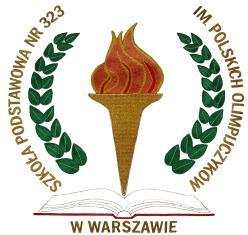 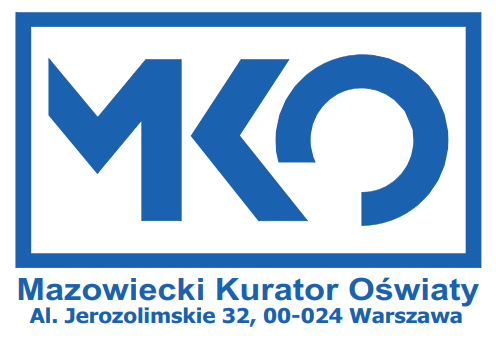 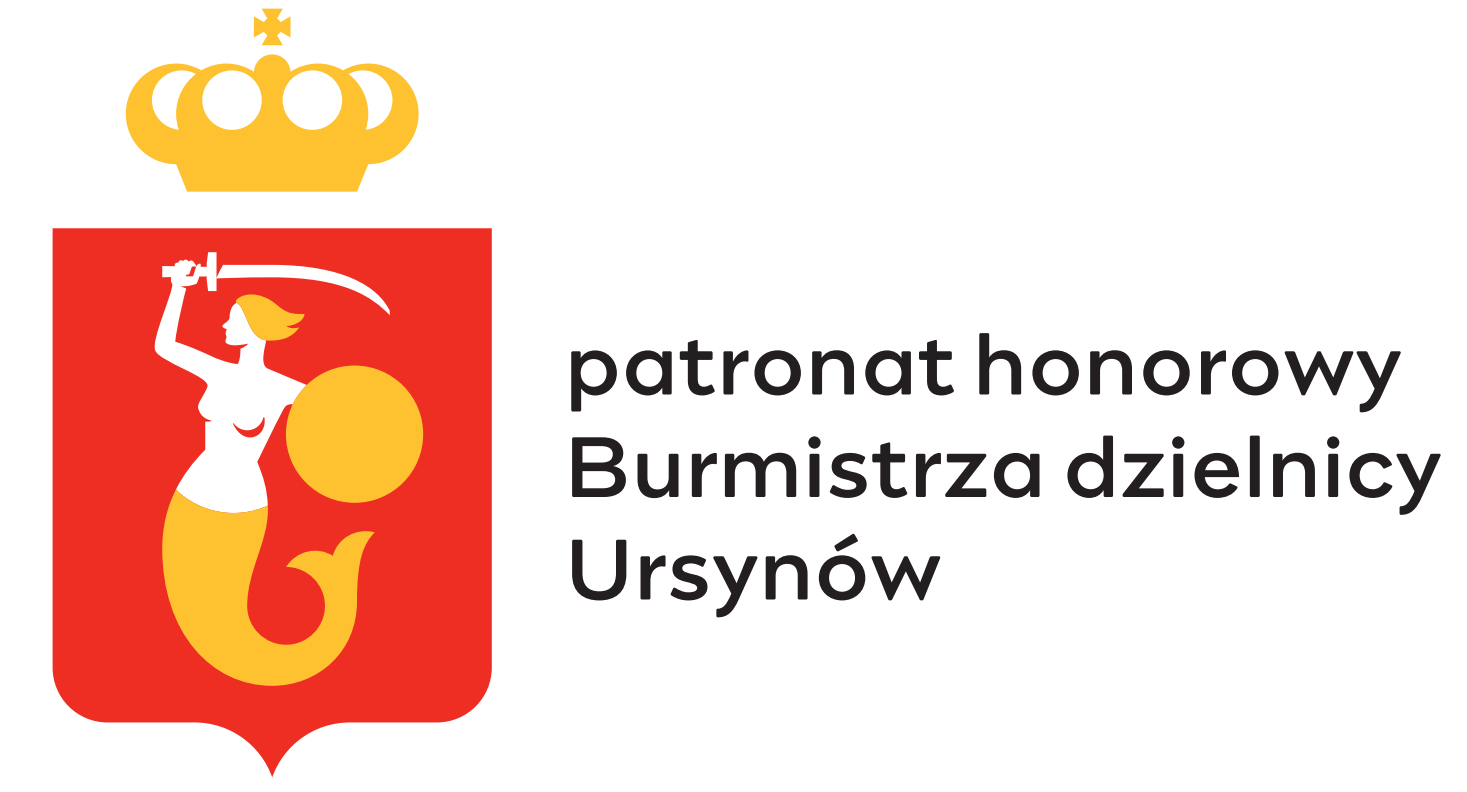 Regulamin Powiatowego Konkursu Historyczno- Plastycznego 
„Dalej chłopcy bierzwa kosy”Konkurs objął honorowym patronatem Mazowiecki Kurator Oświaty 
oraz 
Burmistrz dzielnicy Ursynów.Konkurs organizowany jest z okazji 230. rocznicy wybuchu powstania kościuszkowskiego.Organizator KonkursuSzkoła Podstawowa nr 323 im. Polskich Olimpijczyków w Warszawie, ul. Ludwika Hirszfelda 11.Dyrektor Szkoły: p.o. Magdalena BerlińskaKoordynator Konkursu: Wioletta ŚledziewskaKontakt: Sekretariat: tel.: 22 259 40 60, e-mail: sp323@eduwarszawa.plKoordynator konkursu: WSledziewska@eduwarszawa.plCele konkursuZachęcenie uczniów do poznawania historii Polski.Kształtowanie u młodzieży poczucia tożsamości narodowej i postawy patriotycznej.Promowanie idei wolności oraz suwerenności narodów i państw.Pogłębianie wiedzy historycznej uczniów na temat wydarzeń mających wpływ na kształtowanie losów naszej ojczyzny.Pobudzenie wyobraźni uczestników konkursu oraz zachęcenie do aktywności twórczej 
i poszukiwań własnego artystycznego wyrazu. Motywowanie uczniów do rozwijania pasji historycznych i artystycznych.Prezentacja uzdolnień i kształtowanie wrażliwości estetycznej.Adresaci konkursuKonkurs adresowany jest do uczniów klas VI- VIII warszawskich szkół podstawowych.Do konkursu mogą przystąpić uczniowie zgłoszeni przez szkołę.Warunkiem udziału w Konkursie jest podpisanie przez rodzica/ prawnego opiekuna dziecka biorącego w nim udział „Karty zgłoszenia” stanowiącego załącznik Nr 1 do niniejszego Regulaminu Konkursu i złożenie go wraz z pracą plastyczną.Praca konkursowaTematem konkursu jest hasło „Dalej chłopcy bierzwa kosy”. Uczestnicy konkursu powinni wykonać pracę plastyczną prezentującą dowolne wydarzenie, postać, symbol lub miejsce, które związane jest z powstaniem kościuszkowskim. Każdy uczestnik może dostarczyć tylko jedną pracę wykonaną indywidualnie.Technika prac plastycznych: dowolna praca płaska np. rysunek, plakat, praca malarska, wykonana ołówkiem, węglem, wyklejanka i inne.Format prac plastycznych: A3.Do pracy na odwrocie należy załączyć metryczkę pracy- Załącznik nr 2 do niniejszego Regulaminu Konkursu.Metryczka powinna być wypełniona czytelnie, zawierać tytuł pracy oraz informację, jakiej postaci, wydarzenia, miejsca dotyczy.Złożenie pracy jest jednoznaczne z zaakceptowaniem warunków Regulaminu Konkursu.Wszystkie prace dostarczone na Konkurs przechodzą na własność Organizatora.Komisja konkursowaOrganizator powołuje Komisję Konkursową składającą się z 3 członków, która wybiera spośród siebie Przewodniczącego.Komisja Konkursowa dokonuje oceny prac konkursowych pod kierunkiem Przewodniczącego 
i wyłania najlepsze prace oraz przyznaje nagrody i wyróżnienia.Decyzja Komisji Konkursowej jest ostateczna i nie przysługuje od niej odwołanie.Kryteria oceny prac konkursowychPodczas oceny prac konkursowych Komisja Konkursowa będzie brała pod uwagę następujące kryteria:zgodność pracy z tematyką Konkursu,estetykę wykonania pracy,oryginalność i kreatywność w ujęciu tematu,walory artystyczne, m.in. kompozycję, kolorystykę, technikę wykonania.Harmonogram konkursu i miejsce składania pracRozsyłanie informacji do szkół o Konkursie- do 20 lutego 2024 r.Prace należy dostarczyć do Organizatora do dnia 27 marca 2024 r. osobiście lub pocztą 
na adres:Szkoła Podstawowa nr 323 im. Polskich OlimpijczykówUl. Ludwika Hirszfelda 11, 02-776 Warszawaz dopiskiem Powiatowy Konkurs Historyczno- Plastyczny „Dalej chłopcy bierzwa kosy”.Ogłoszenie wyników Konkursu nastąpi w dniu 5 kwietnia 2024 r.Lista laureatów zostanie opublikowana na stronie internetowej Organizatora Konkursu https://sp323.ursynow.warszawa.plSzkoły laureatów o wynikach Konkursu zostaną poinformowane telefonicznie oraz przez pocztę elektroniczną.Nagrody w KonkursieLaureaci trzech pierwszych miejsc i wyróżnień otrzymają nagrody rzeczowe i dyplomy.Dopuszcza się przyznanie miejsc ex aequo.Wręczenie nagród nastąpi w siedzibie Organizatora.O terminie wręczenia nagród laureaci zostaną powiadomieni przez Organizatora telefonicznie i przez pocztę elektroniczną.Postanowienia końcoweOrganizator zastrzega sobie prawo do zmian w Regulaminie.W sytuacjach nie objętych niniejszym Regulaminem decyduje Organizator.Przystępując do Konkursu, uczestnik wyraża zgodę na przetwarzanie przez Organizatora jego danych osobowych na potrzeby przeprowadzenia Konkursu i realizacji jego celów.Organizator zastrzega sobie prawo do bezpłatnego prezentowania i publikacji prac konkursowych w celach promocyjnych Konkursu i Organizatora.Niniejszy Regulamin Konkursu jest dostępny na stronie internetowej Organizatora https://sp323.ursynow.warszawa.plWAŻNE!Informujemy, że nasz konkurs został wpisany przez MKO do wykazu zawodów wiedzy, artystycznych i sportowych, które mogą być wymienione na świadectwie ukończenia szkoły.Wykaz obowiązujący podczas rekrutacji na rok szkolny 2024/ 2025 zostanie opublikowany 
na stronie Kuratorium Oświaty w Warszawie do końca lutego 2024 r., zgodnie z art. 148 ustawy Prawo oświatowe.Załącznik nr 1KARTA ZGŁOSZENIA/ OŚWIADCZENIEImię i nazwisko autora: ......................................................................................... Wiek dziecka, klasa: …………………………………………………..………….Szkoła: ………………………………………………………………………………………………………………………………………….….. Adres szkoły: ……………………………………………………………………………………………………………………………………..E-mail szkoły: …………………………………………………………………………………………………………………………………….Imię i nazwisko nauczyciela/ szkolnego opiekuna konkursu: ……………………………………………………………Oświadczam, że: Wyrażam zgodę na udział mojego dziecka/podopiecznego w  Powiatowym Konkursie Historyczno- Plastycznym „Dalej chłopcy bierzwa kosy” organizowanym przez Szkołę Podstawową nr 323 im. Polskich Olimpijczyków w Warszawie.Znam i akceptuję Regulamin Powiatowego Konkursu Historyczno- Plastycznego „Dalej chłopcy bierzwa kosy” dla uczniów klas VI- VIII w roku szkolnym 2023/2024.Zgodnie z art. 6 ust. 1 lit. a RODO wyrażam zgodę na przetwarzanie danych osobowych moich i mojego dziecka/podopiecznego podanych przeze mnie w Karcie zgłoszenia i Metryczce pracy.Wyrażam zgodę na publikowanie pracy plastycznej oraz informacji o wynikach konkursu mojego dziecka/ podopiecznego na stronie internetowej Szkoły Podstawowej nr 323 
im. Polskich Olimpijczyków pod adresem https://sp323.ursynow.warszawa.plWyrażam zgodę na publikowanie na stronie internetowej Szkoły Podstawowej nr 323 
im. Polskich Olimpijczyków wizerunku mojego dziecka/ podopiecznego zarejestrowanego 
w trakcie wykonywania czynności związanych z tym Konkursem, w tym w czasie uroczystości wręczenia dyplomów i nagród.Wyrażam zgodę na bezpłatne wykorzystanie pracy plastycznej mojego dziecka/ podopiecznego 
do organizacji wystawy pokonkursowej na terenie Szkoły Podstawowej nr 323 
im. Polskich Olimpijczyków w Warszawie lub w Ursynowskim Centrum Kultury „Alternatywy”.Potwierdzam, że zapoznałem się z klauzulą informacyjną dotyczącą przetwarzania przez Szkołę Podstawową nr 323 im. Polskich Olimpijczyków w Warszawie danych osobowych mojego dziecka (oraz moich) w związku z jego udziałem w konkursie – zgodnie z art. 13 RODO.……………………………………………………………………………                                               ………………………………………………………………….(miejscowość, data)                                                                                                        (czytelnie imię i nazwisko rodzica /ów/                                                                                                                                        opiekuna prawnego/ opiekunów prawnych)Załącznik nr 2METRYCZKA PRACYZałącznik Nr 3KAUZULA INFORMACYJNAZgodnie z art. 13 ust. 1 i ust. 2 ogólnego Rozporządzenia Parlamentu Europejskiego i Rady (UE) 2016/679 z dnia 27 kwietnia 2016 roku w sprawie ochrony osób fizycznych w związku 
z przetwarzaniem danych osobowych i w sprawie swobodnego przepływu takich danych oraz uchylenia dyrektywy 95/46/WE (dalej) RODO informujemy, że:1) Administratorem danych osobowych Pani/Pana dziecka jest Dyrektor Szkoły Podstawowej nr 323 im. Polskich Olimpijczyków w Warszawie z siedzibą przy ul. L. Hirszfelda 11, 02-776 Warszawa.2) Administrator wyznaczył inspektora ochrony danych nadzorującego prawidłowość przetwarzania danych osobowych p. Annę Leśniewską, z którą można skontaktować się za pośrednictwem adresu 
e-mail: sp323@edu.um.warszawa.pl lub pisemnie na adres siedziby administratora;3) Dane Pani/Pana dziecka przetwarzane będą w celu organizacji i przeprowadzenia Powiatowego Konkursu Historyczno- Plastycznego „Dalej chłopcy bierzwa kosy”.4) Dane osobowe Pani/Pana dziecka będą przetwarzane przez administratora przez okres trwania konkursu, a następnie w celach archiwalnych na czas zgodny z obowiązującymi przepisami lub do czasu cofnięcia przez Panią/Pana zgody.5) Odbiorcami danych osobowych mogą być podmioty upoważnione do ich otrzymywania 
na podstawie obowiązujących prawa.6) Posiada Pani/Pan prawo dostępu do treści danych, prawo do ich sprostowania, usunięcia, ograniczenia przetwarzania, prawo do przenoszenia danych, prawo do wniesienia sprzeciwu wobec przetwarzania;7) W przypadku przetwarzania Pani/Pana danych osobowych na podstawie wyrażonej zgody przysługuje Pani/Panu prawo do cofnięcia zgody w dowolnym momencie bez wpływu na zgodność 
z prawem przetwarzania, którego dokonano na podstawie zgody przed jej cofnięciem;8) W przypadku powzięcia informacji o niezgodnym z prawem przetwarzaniu przez administratora Pani/Pana danych osobowych przysługuje Pani/Panu prawo wniesienia skargi do Prezesa Urzędu Ochrony Danych Osobowych;9) Dane osobowe nie będą podlegały zautomatyzowanemu podejmowaniu decyzji, w tym profilowaniu.……………………………………………………………………………                                               ………………………………………………………………….(miejscowość, data)                                                                                                        (czytelnie imię i nazwisko rodzica /ów/                                                                                                                                        opiekuna prawnego/ opiekunów prawnych)Imię i nazwisko autora:Klasa:Tytuł pracy konkursowej:Informacja, jakiego wydarzenia, osoby, miejsca dotyczy praca:Szkoła:Adres e-mail szkoły:Imię i nazwisko nauczyciela/ szkolnego opiekuna konkursu